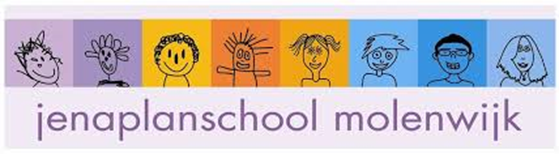 Aanvraagformulier inlogcode iDEALnet Voor het Overblijven (TSO) op  :   Basisschool Jenaplan De MolenwijkGegevens ouder(s)/verzorger(s)           	Naam                      	: ……………………………………………………………………….Adres                      	: ……………………………………………………………………….  Postcode                	: ……………………………………………………………………….  Woonplaats             	: ……………………………………………………………………….Telefoonnummer    	: ……………………………………………………………………….  E-mailadres            	: ……………………………………………………………………….                            	                                                                                          	Gegevens kind(eren)Naam kind              	: ……………………………………………………………………….Groep                     	: ……………………………………………………………………….Meneer/juffrouw     	: ……………………………………………………………………….Geboortedatum      	: ……………………………………………………………………….Naam kind              	: ……………………………………………………………………….Groep                     	: ……………………………………………………………………….Meneer/juffrouw     	: ……………………………………………………………………….Geboortedatum      	: ……………………………………………………………………….Naam kind              	: ……………………………………………………………………….Groep                     	: ……………………………………………………………………….Meneer/juffrouw     	: ……………………………………………………………………….Geboortedatum      	: ……………………………………………………………………….Gewenste aantal dagen overblijvenNa verwerking van bovenstaande gegevens ontvangt u vanuit iDEALnet een inlogbrief. Overblijfdag(en), wekelijks vast of op flexibele basis, dient u aan te melden via het iDEALnet portal. Gebruik hiervoor de inlogbox op www.idealnet.nl  !Aan- of afmelden kan tot uiterlijk 10.00 uur op de dag zelf; anders graag contact opnemen met Murlen (085-2734900). Handtekening ouder(s)/verzorger(s):                	Datum:…………………………………………….                	 …………………………………………….            	S.v.p. dit aanmeldingsformulier ingevuld terugsturen per mail ( ria@ideaalnet.org ) of naar Murlen dienstverlening VOF, Blockmekerstraat 37, 4921 SP Made.Door ondertekening van dit formulier gaat u akkoord met het gebruik van uw persoonsgegevens voor de TSO administratie. Murlen volgt hiervoor de richtlijnen van de nieuwe Europese privacy wetgeving, AVG/GDPR 